MERITFÖRTECKNING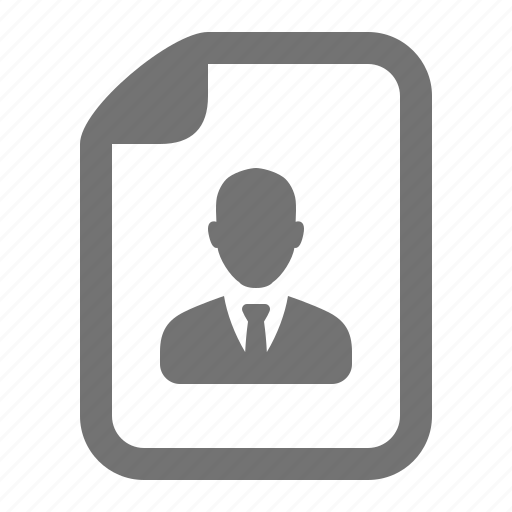 För- och efternamnAdres:Postnummer och stad:Telefon:E-post:Födelsetid:Skolor: Mattlidens gymnasium från och med hösten 2020, jag siktar på att ta studentexamen nästa vårStorängens skola 2017–2020I skolan har jag klarat mig bäst i språkstudier och modersmål. Jag pratar finska och engelska bra och kan en del spanska. Övrig skolverksamhet (elev/studerandekår, kör, idrottslag, teaterklubb eller dylikt). Berätta vad du har lärt dig i skolverksamheten.Personlighet:Jag är en glad och positiv person som lätt kommer överens med olika människor. Jag är också pålitlig och väldigt noggrann med pengar.I framtiden tror jag att jag kommer att jobba med ett arbete inom handel eller ekonomi.Har du hjälp till hemma med hushållssysslor eller andra vardagssysslor? Du kan beskriva dig själv som till exempel hjälpsam eller flitig.Hjälper du dina föräldrar eller mor-/farföräldrar utan att de ber dig? Du kan beskriva dig själv som till exempel initiativrik eller företagsam.Har du gått ut med grannens hund eller suttit barnvakt? Du kan beskriva dig själv som till exempel ansvarstagande eller skötsam.Hobbyer:Att resa.Jag har till exempel gjort en interrail-resa genom Europa ensam. Jag klarar av att lösa oväntade och svåra situationer själv och tror att jag kan göra det också på en arbetsplats om jag får möjlighet att göra det.IT-kunskaper:Goda kunskaper: Word, PowerPoint, sociala medier (berätta mera om dina kunskaper i sociala medier)Nöjaktiga kunskaper: Adobe Photoshop, Excel, kodning/programmering